Stukjes, stukjes en nog eens stukjes,En die horen bij elkaar.En plaats jij het laatste stukje daar,Is de puzzel ook weer klaar!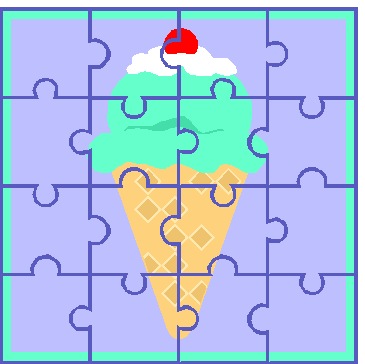 